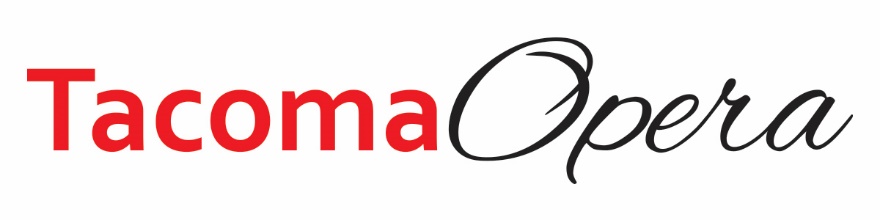 Virtual Silent Auction, November 29 – December 5, 2021Streamed Program, Sunday, December5, 2021 Auction Item Donation FormDONORS: PLEASE MAKE A COPY OF THE COMPLETED FORM FOR YOUR RECORDSTacoma Opera | 47 St. Helens #201 | Tacoma, WA 98402 | 253-627-7789Donation Deadline: November 14, 2021   |   Return Forms to admin@tacomaopera.comTax ID: 91-1237511Donor/Business    Donor/Business    Donor/Business    Contact Person:    Contact Person:    Contact Person:    Address:   Address:   Address:   City:   State:   Zip:  Phone:   Email:  Email:  Donated Item Name:      Description:  (Please include all details such as quantity, size, color, number of persons, days/nights, expiration date and restrictions, if any.) Estimated Retail Value of Donated Item(s)       $  Estimated Retail Value of Donated Item(s)       $   Donor will provide actual item                           Delivery date:   Item must be picked up from donor                Pick up date:    (Please contact via email/phone below) Donor will provide a certificate  Tacoma Opera please create certificate with the information provided  Donor will provide actual item                           Delivery date:   Item must be picked up from donor                Pick up date:    (Please contact via email/phone below) Donor will provide a certificate  Tacoma Opera please create certificate with the information provided Donor Signature:                                             Date:   Donation Secured By:   Donation Secured By:   